PROGRAMMA GARE DEL 29 – 30 GENNAIO 2022 GIRONE A – 9 GiornataGIRONE B – 11 Giornata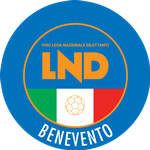 Federazione Italiana Giuoco CalcioLega Nazionale DilettantiDELEGAZIONE PROVINCIALE DI BENEVENTOvia Santa Colomba, 133 - Palazzo Coni82100 BENEVENTOTel. 082462043 – Fax 0824364875Sito: campania.lnd.itE-mail: del.benevento@lnd.it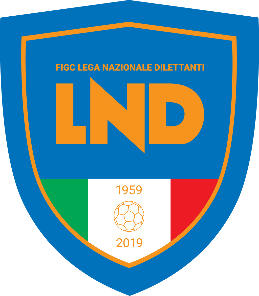 TERZA CATEGORIASquadra 1Squadra 2A/RGiorno/DataORARIOImpiantoLocalità        ImpiantoATLETICO SANNITAAPOLLOSAADOMENICA 30.01.202210:30OCONEPONTECLUB  AMICI DI LUZZANOPOLISPORTIVA LIMATOLAASABATO 29.01.2022FEDERALECOMUNALEBUCCIANOFRASSO TELESINOSAN LEUCIO DEL SANNIOADOMENICA 30.01.2022FEDERALECOMUNALEFRASSO TELESINOSPORTING CERRETO FRANCESCO MAINOLFIADOMENICA 30.01.2022FEDERALECOMUNALECERRETO SANNITASPORTING PONTE 2019PANNARANO CALCIOASABATO 29.01.2022FEDERALEOCONEPONTESquadra 1Squadra 2A/RGiorno/DataORARIOImpiantoLocalità        ImpiantoA.C. BASELICESPORTING BRIGANTE 2021ADOMENICA30.01.2022FEDERALECOMUNALEBASELICECASTELFRANCO CALCIO       SAN GIORGIO LA MOLORA 1992ASABATO 29.01.2022FEDERALECOMUNALECASTELFRANCO COMPRENSORIO MISCANO                ATLETICO FOIANO  ARINVIATAFARNETUM   CALVI        ADOMENICA 30.01.2022FEDERALECOMUNALEFRAGNETO MONFORTEG.S. PIETRELCINAREAL BUONALBERGO 17     ASABATO 29.01.2022FEDERALECOMUNALEPIETRELCINARIPOSA:CASALBORE F.C. 2019              